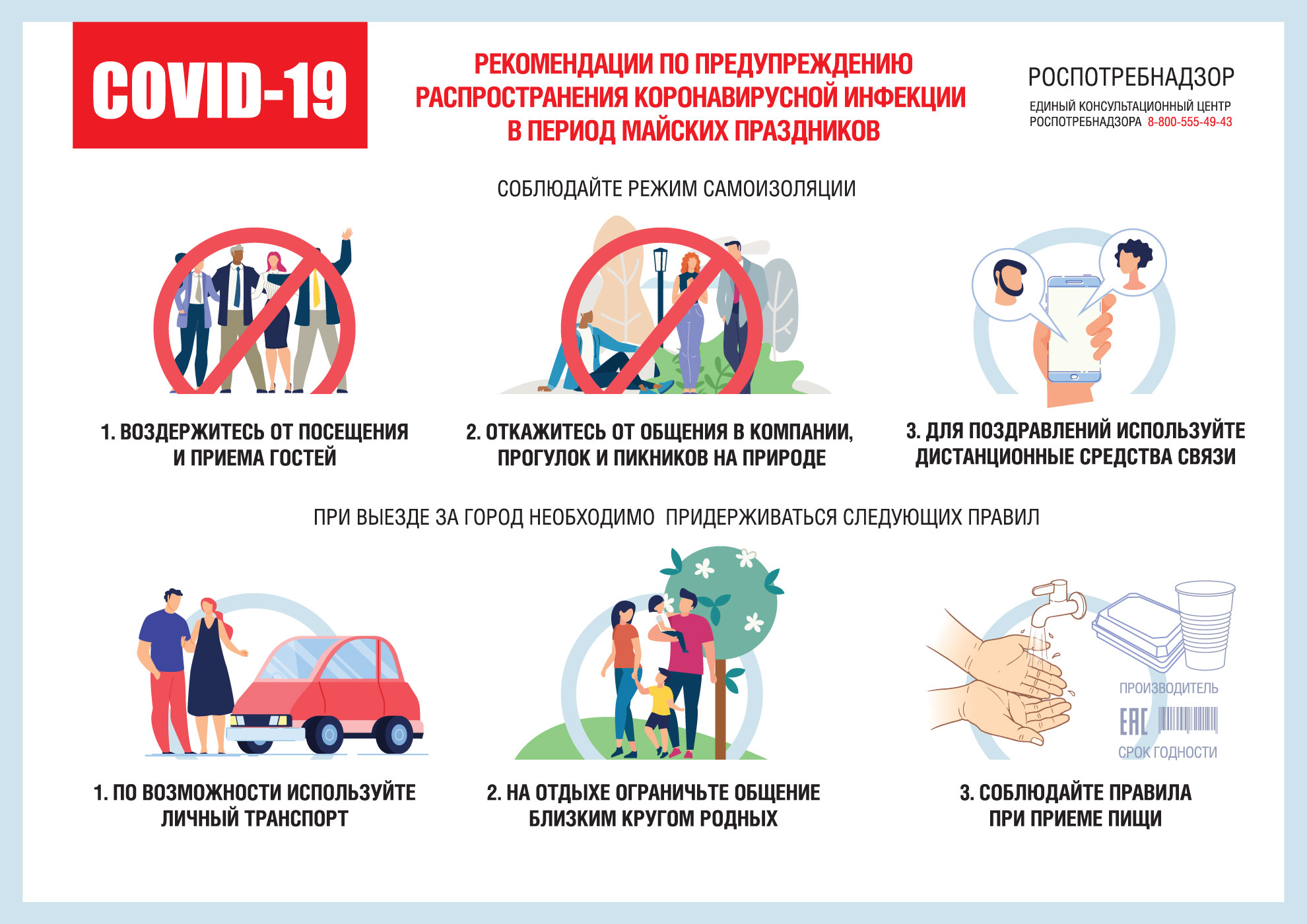 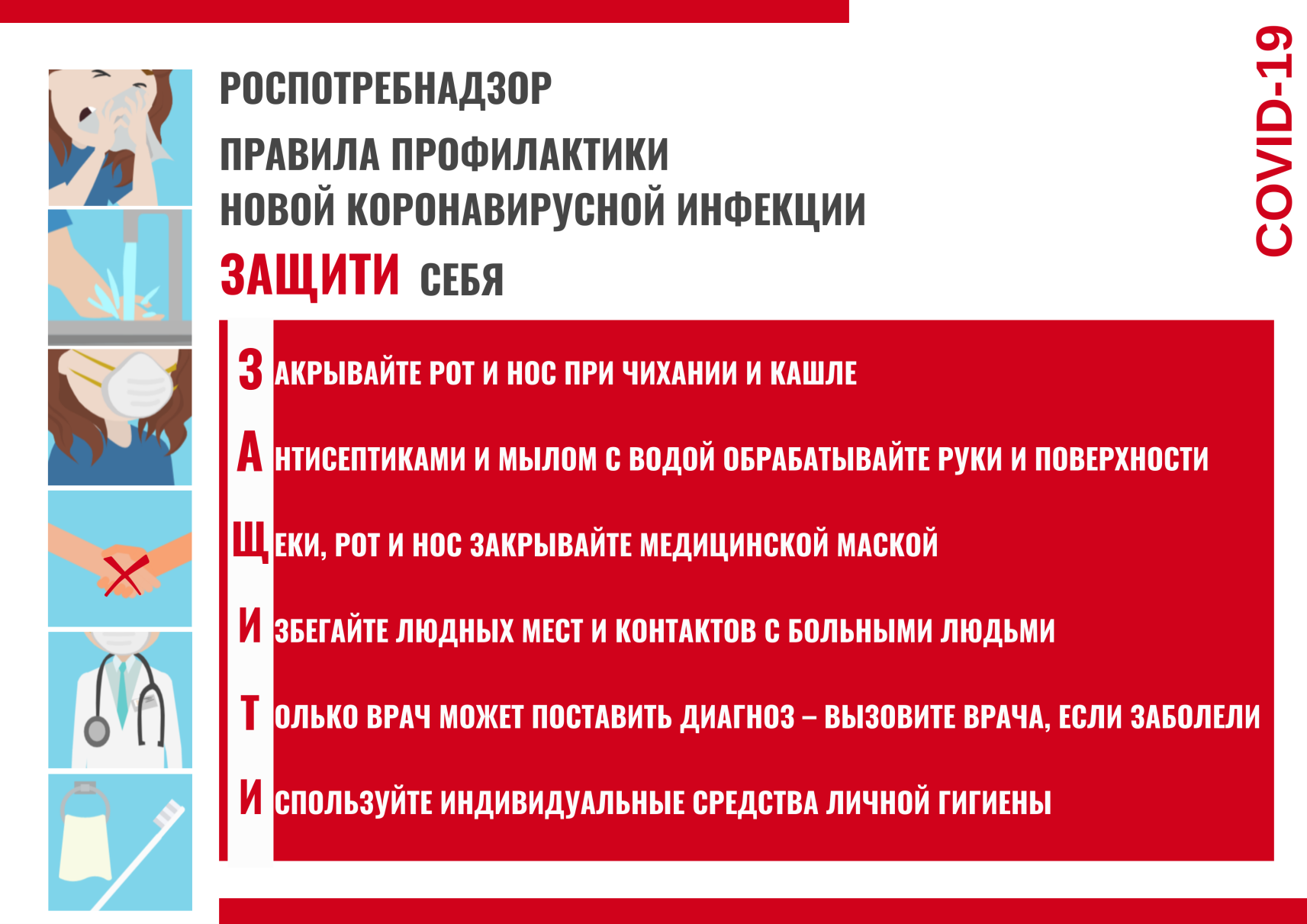 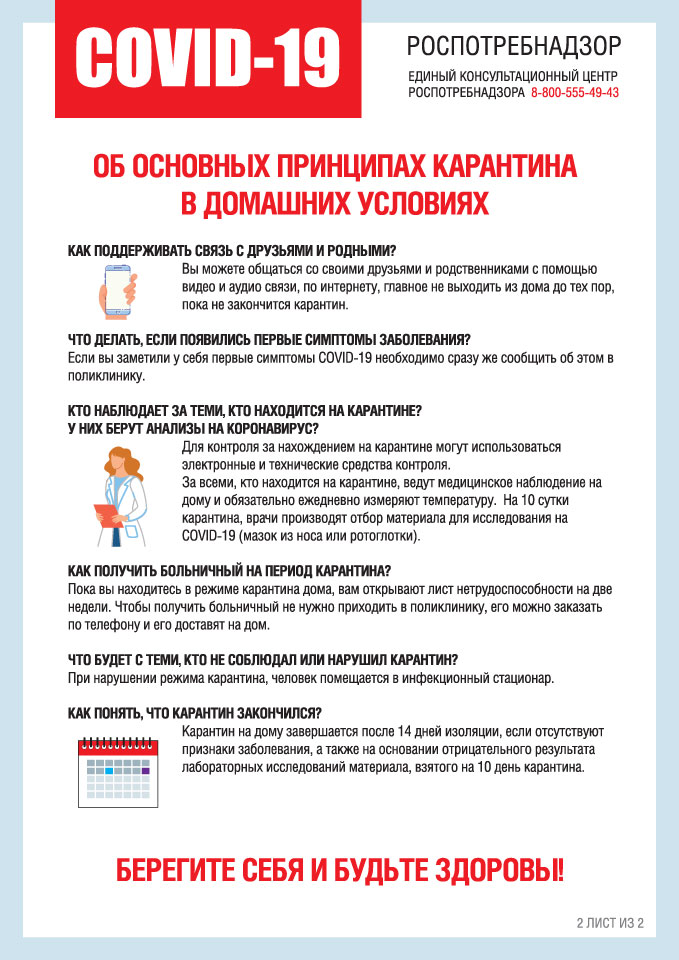 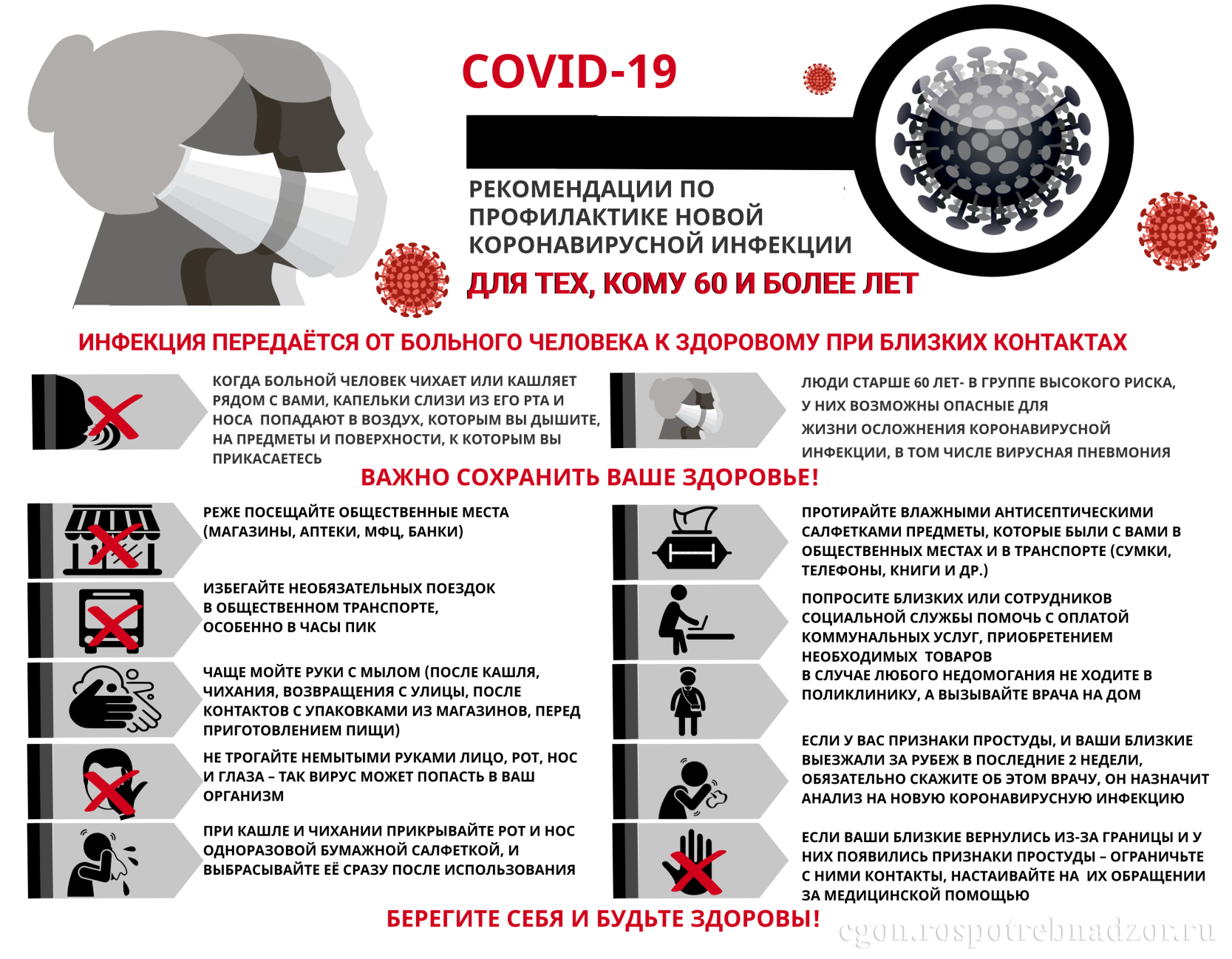 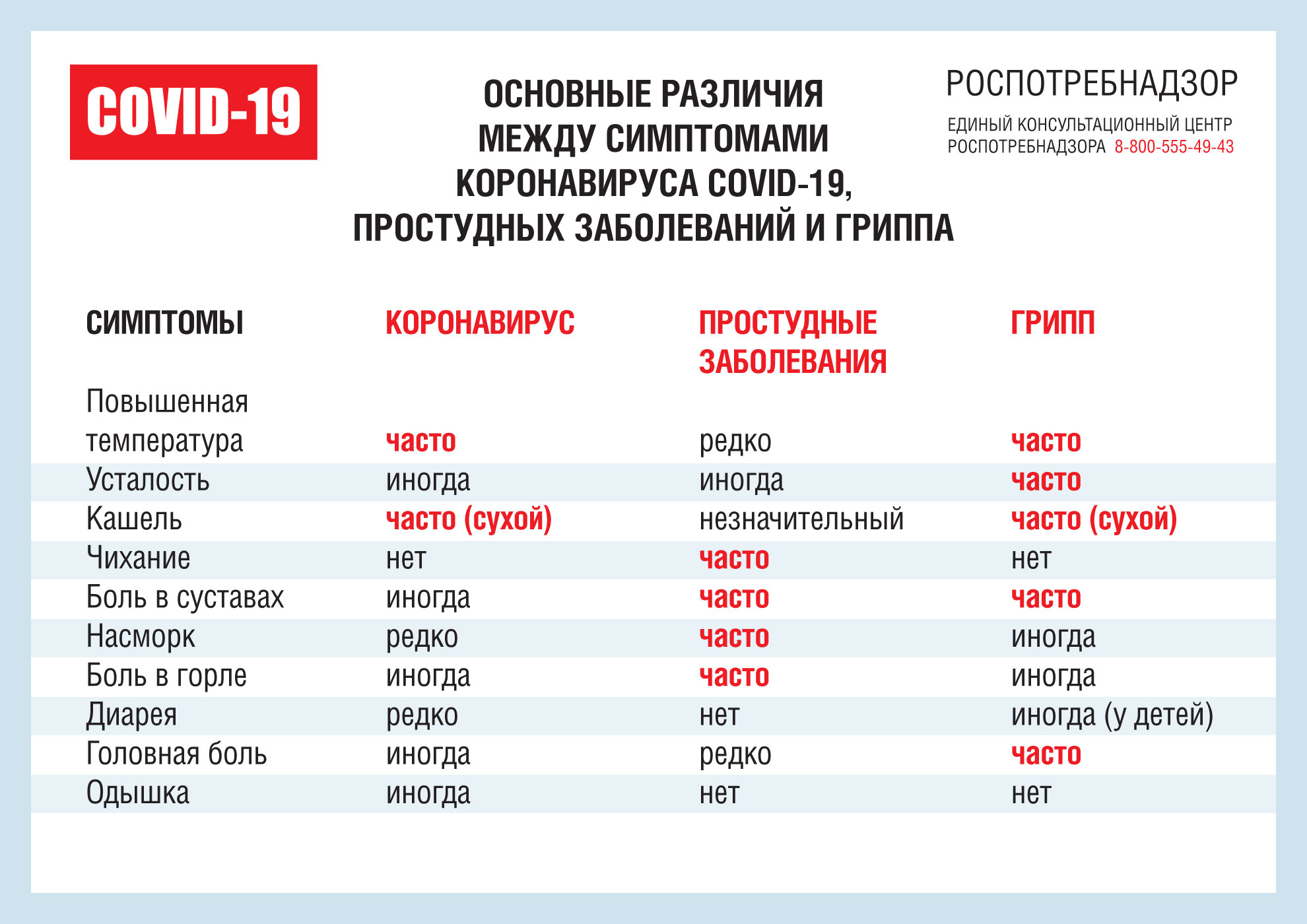 Инструктаж по технике безопасности во время майских праздников1.  Быть внимательным и осторожным на проезжей части дороги, соблюдать правила дорожного движения. В общественном транспорте быть внимательным при посадке и выходе, на остановках.    2.  Не находиться в тёмных местах, пустырях и заброшенных зданиях рядом с дорогой. Говорите взрослым о подозрительных людях и предметах. Всегда сообщать родителям, куда идёшь гулять. 3.  Находясь дома, быт  внимательными при обращении с острыми, режущими, колющими предметами электробытовыми приборами.  4.  Не разжигать костров, не пользоваться пиротехническими изделиями без присутствия взрослых. Помните, неправильное обращение с огнём может привести к пожару! 5.  Весна время пробуждения опасных насекомых – клещей, переносчиков опасных заболеваний. Будьте внимательны, осматривайте внимательно себя, свою одежду после прогулки на улице.  6.  Без сопровождения взрослых и разрешения родителей не ходить к водоемам, в лес, не уезжать в другой населенный пункт. 7.  Берегите своё здоровье, одевайтесь в соответствии с погодой. 8.  Помните о недопустимости вождения мотоциклов, скутеров без соответствующих прав, а также о правилах велосипедистов.  9.  Не находиться  на улице после 22-00  без сопровождения взрослых. 10. С пользой проводите свободное время. 